04.08.2021Устранение забоя Ул.Мичурина, 12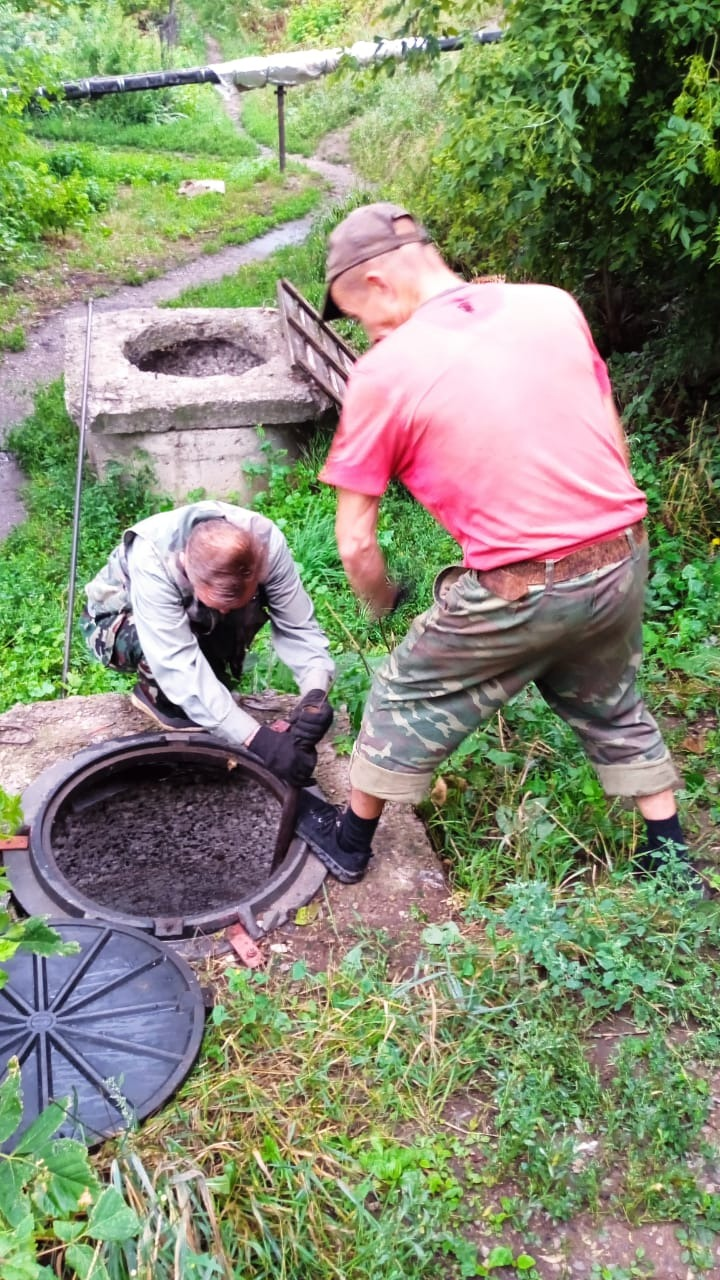 Ул.Школьный б-р, 3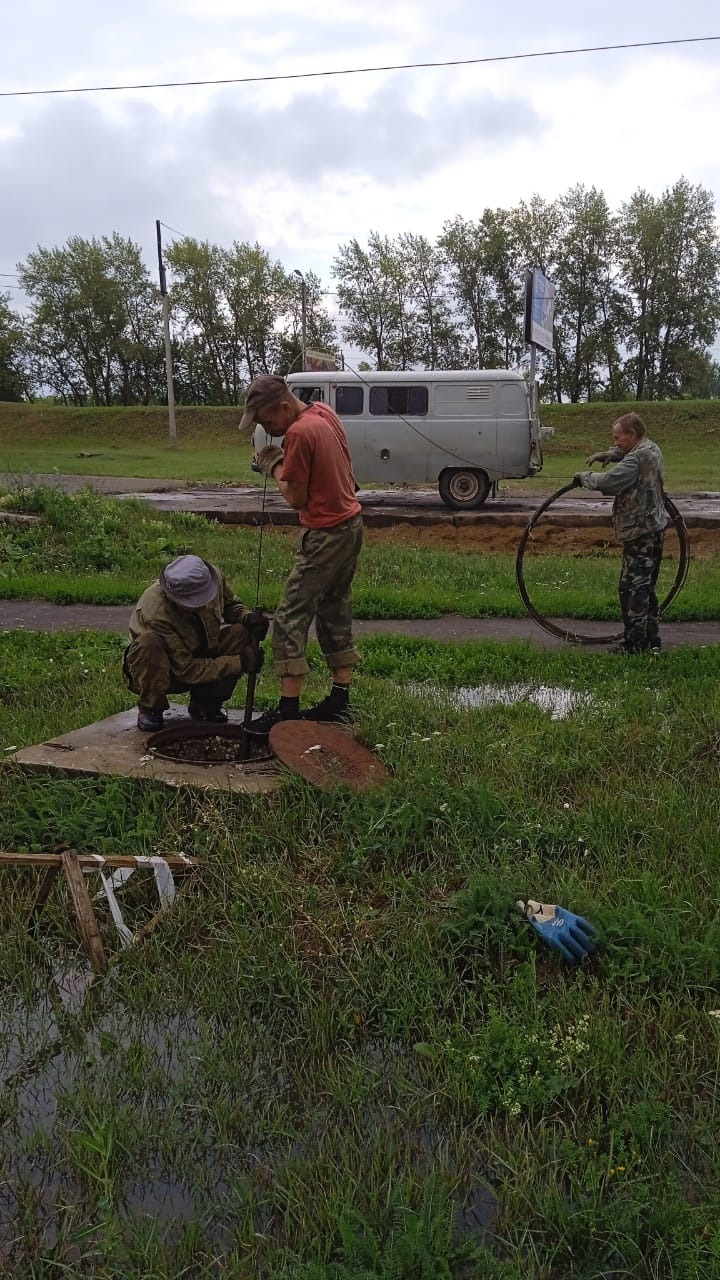 